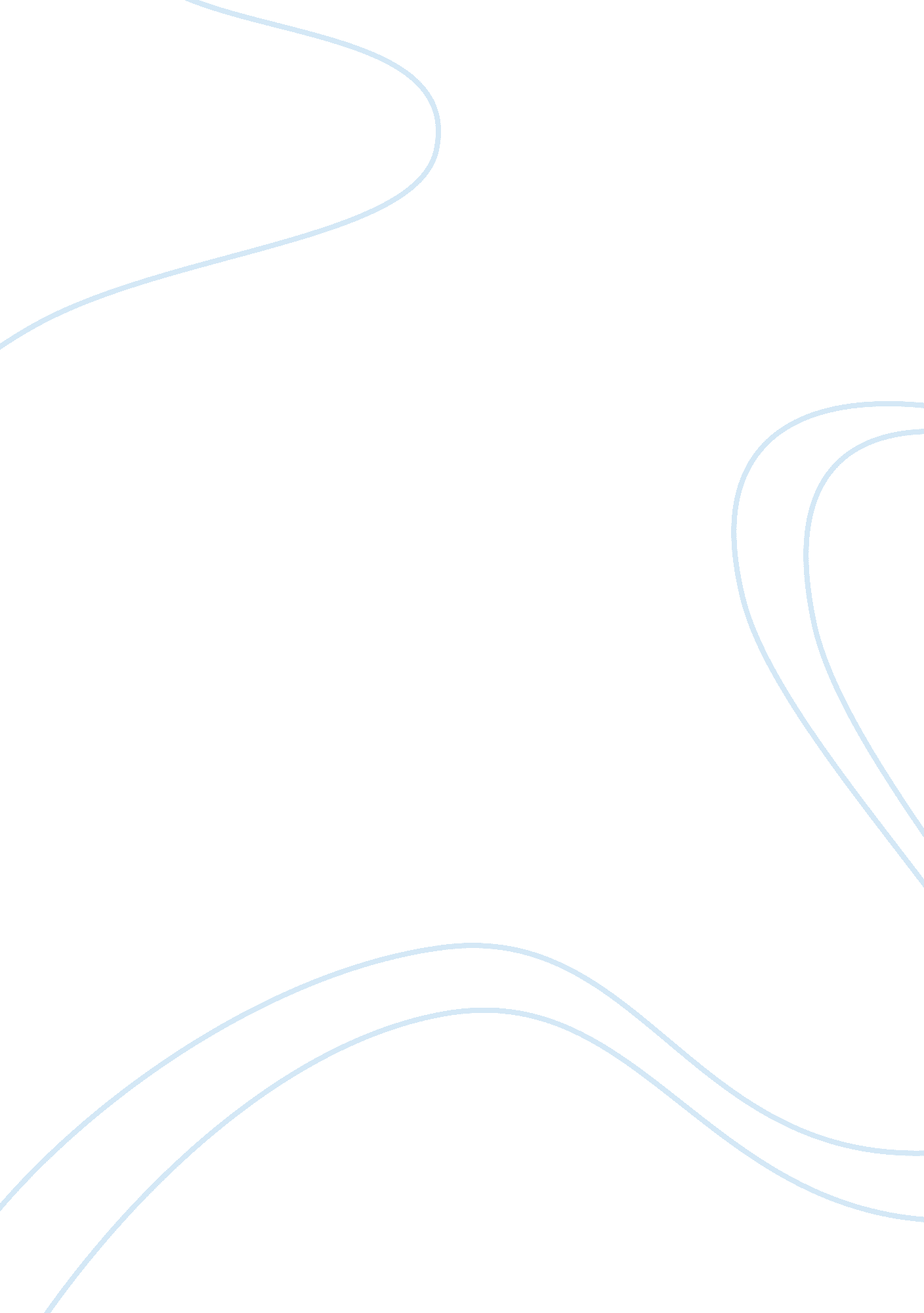 Children today are not encouraged to use their imaginationScience, Social Science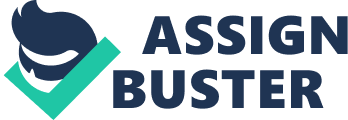 As the paper outlines, imagination helps individuals to attain information and talents basing on concepts they cannot directly encounter. According to Weick (446), “ failure of imagination maybe a failure of conjecture and divination”. Therefore, children should be encouraged to use their imaginations because it polishes their social together with demonstrative skills, languages, nurtures them and improves their learning skills. However, imaginations tend to be very beneficial to children; thus, a need to consider the fundamental concepts as stated below. Imaginations raise children’s language skills Most children may be imaginative but lack ideas on how to express their ideas. Therefore, it is important for parents or teachers to teach and support them to foster their imaginations by offering imaginative examples. First, they can commence by reading unfamiliar storybooks about landscapes, countries, and people with their children. This will improve the imagination capacity of children because it will widen their fantasy life, increase and perfect their image and word vocabularies. This fosters imagination because after seeing those pictures, children will become more interested in pictured books; thus, postulating the choice of their brain, which indicates their imaginations. Parents can also foster imaginations in their children by displaying interesting pictures to them, make them the animal and car sounds and imitate them different character sounds thus improving their minds in formulating their own pictures (Rubenfeld 7). Secondly, guardians can improve children’s imaginative capacity, which sharpens language skills by making up stories and narrating to them. They can do this by positioning children as the story’s main character and this will make them view themselves positively. With time, children will implement their escapades plus stories, which with time will magnify their imagination capacity. Imagination fosters creativity in children As a means of improving the creative skills in children, parents together with teachers should use props in the imaginative plays. For example, they should play them by turning towels into turbans, make treasurable jewels from plastics and make dreamlike carpets from rugs among others. They should apply simple props for children to memorize them. They can use characters from movies, real-life experiences, places and this will enable them to recall in the future. Application of props will enhance children’s skills in solving future problems; boost their creativity in thinking. Consequently, this implies that children will be open-minded; thus, applying new methods in doing things. It models them to be spontaneous thus avoiding rigidity in hence displaying their flexibility. In addition, children will improve their performances in schools because creativity expands their thinking and reasoning (Mortlock). Imaginations nurture children’s future Through imaginations, children think about people, places, countries, vehicles, and picnics that they have never come across. The development of such imaginations can be through parents inspiring their children to practice pretend plays, wherein the play, they pretend to be someone of their dream. For example, they imagine themselves as presidents, rich person, manager, and millionaire among others. From such plays, children will sharpen they're social together with verbal skills, be able to handle dissimilar emotional issues in life generated with varying feelings such as sadness, happiness, and fright. Such imaginations help children to view themselves as powerful hence making them responsible, self-disciplined and implement rules to guide them. Therefore, imaginations permit children to ponder their future since they decide early on their preferences when they mature (Simmons). Imaginations foster social and demonstrative skills in children. Imaginations improve the public and emotional skills of children because when they participate in the pretense play, they encounter social and emotional roles that life entails. These also enhance their skills because, they become aware of how to prepare their plans, divide responsibilities among individuals and implement resolutions to pressing matters. These plays are also relevant in children’s life because, as they act to be a different individual, they cultivate and improve their skills of compassion thus appreciating other people’s conditions (Weick 447). Conclusion In today’s technological world, most parents bar their children from developing and sharpening their imaginations. Therefore, parents should be aware of the amazing remunerations generated by developing the imagination of their children. First, they should know that through imagination, children could implement resolutions to hitches because they imagine through what the problem is likely to generate. Secondly, imaginations foster many skills in life and apply them to their lives. Thirdly, imaginations improve vocabularies in children and these results from stories, pretend plays and books. Finally, imagination transforms children into a creative thinker, innovators and problem solver adults. 